LAMPIRAN-LAMPIRANGambar 1.1 Foto Bersama Responden		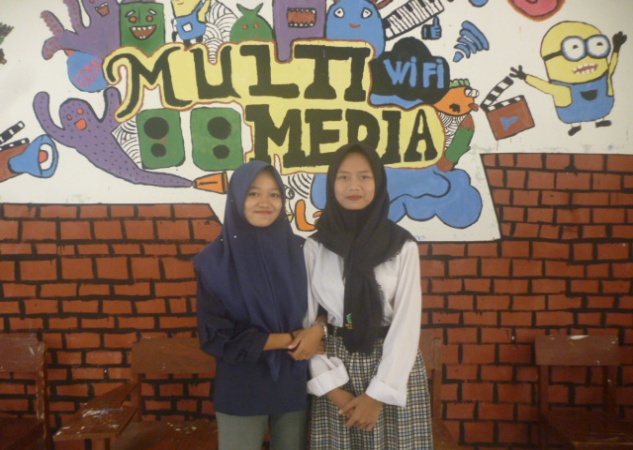 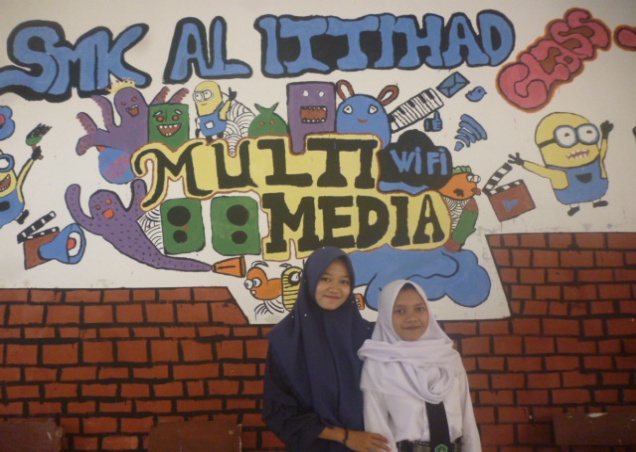 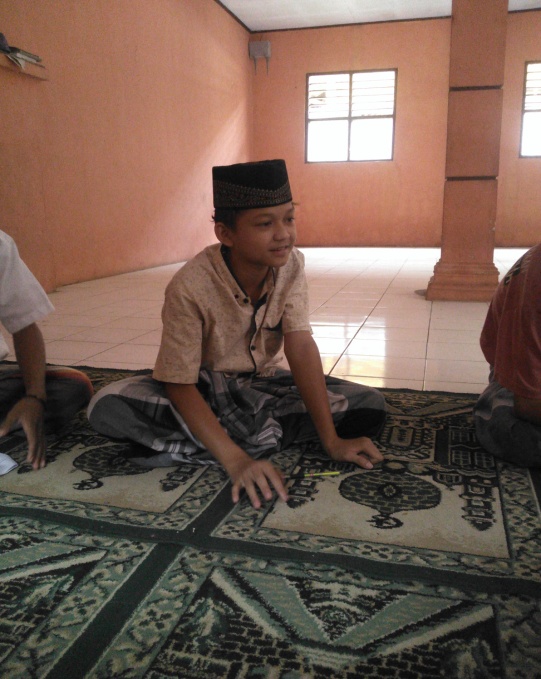 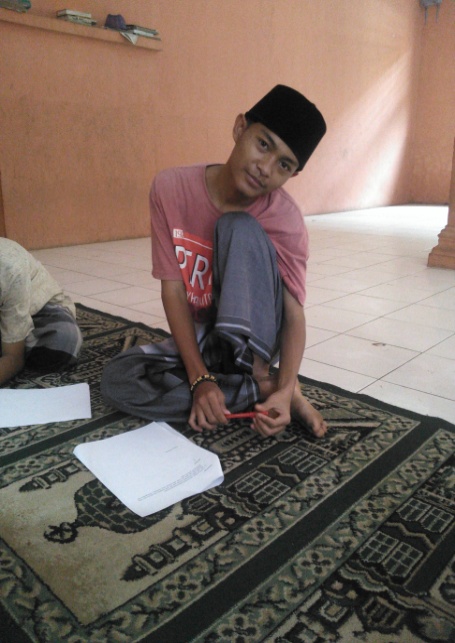 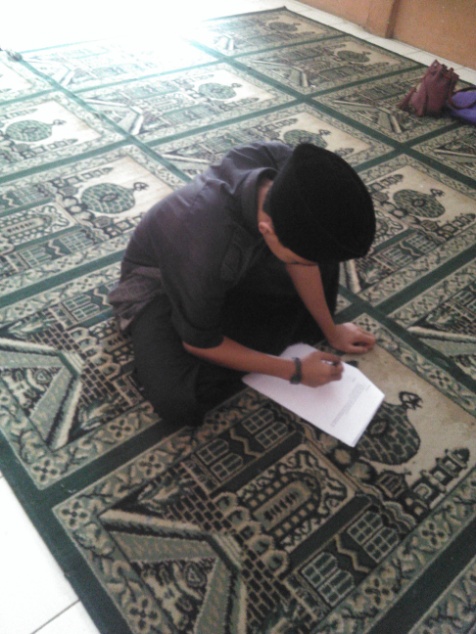 Gambar 1.2 foto bersama Ketua dan Pegawai Panti Asuhan Putra Putri Kita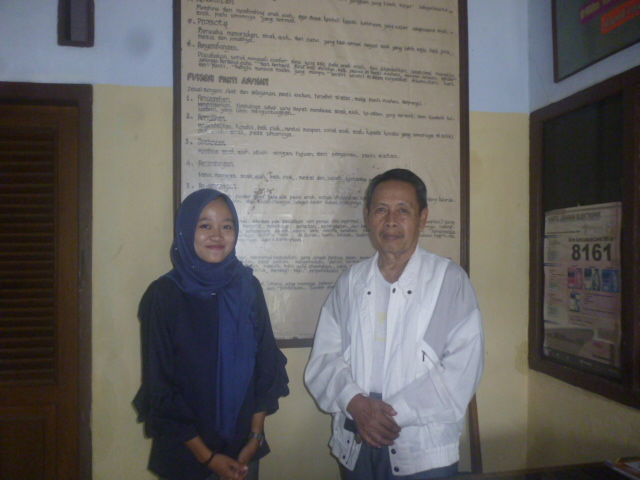 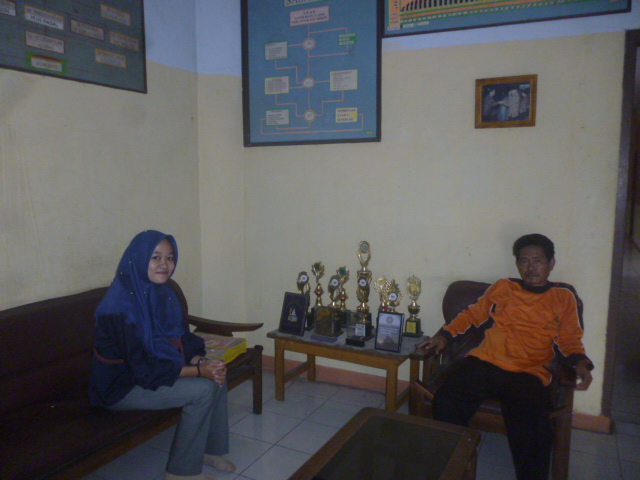 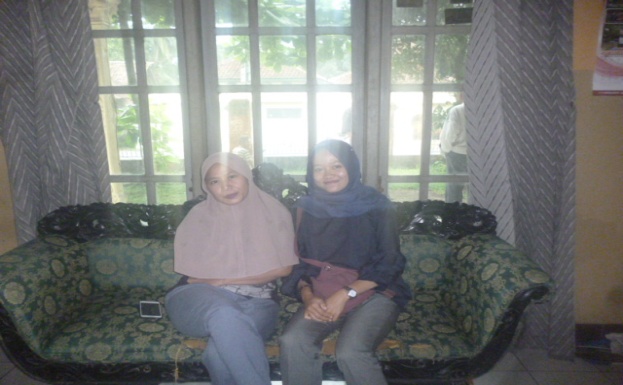 Gambar 1.3 foto kelembagaan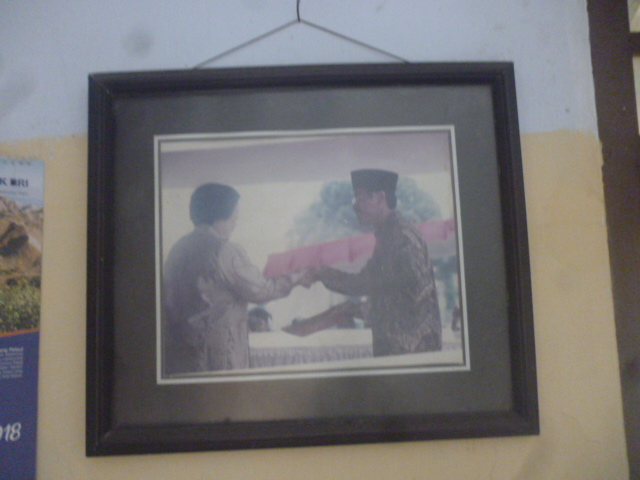 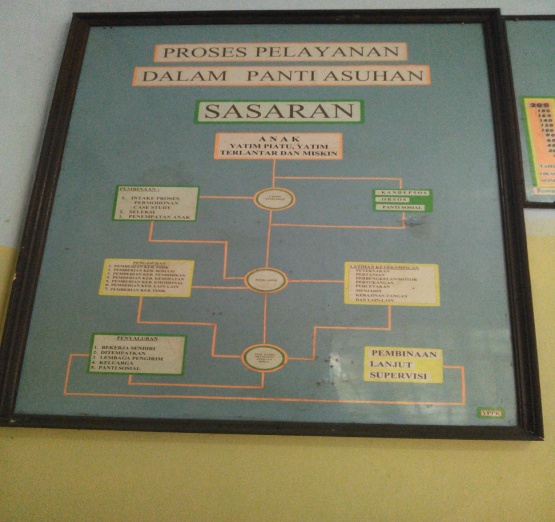 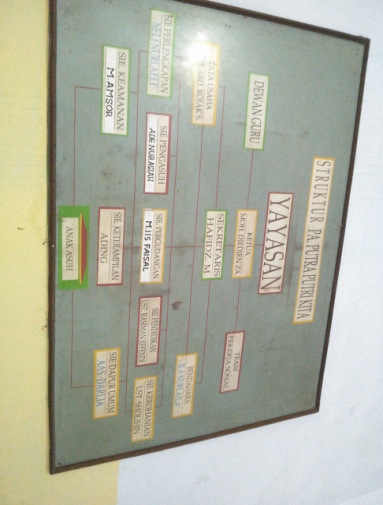 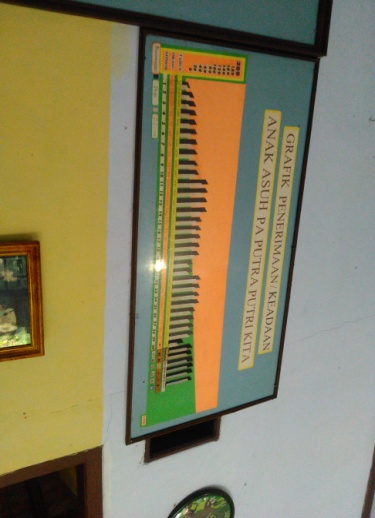 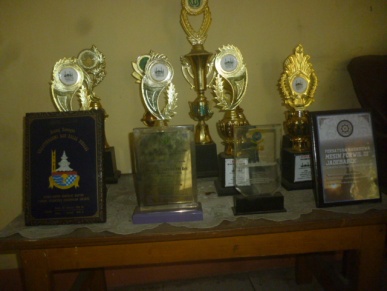 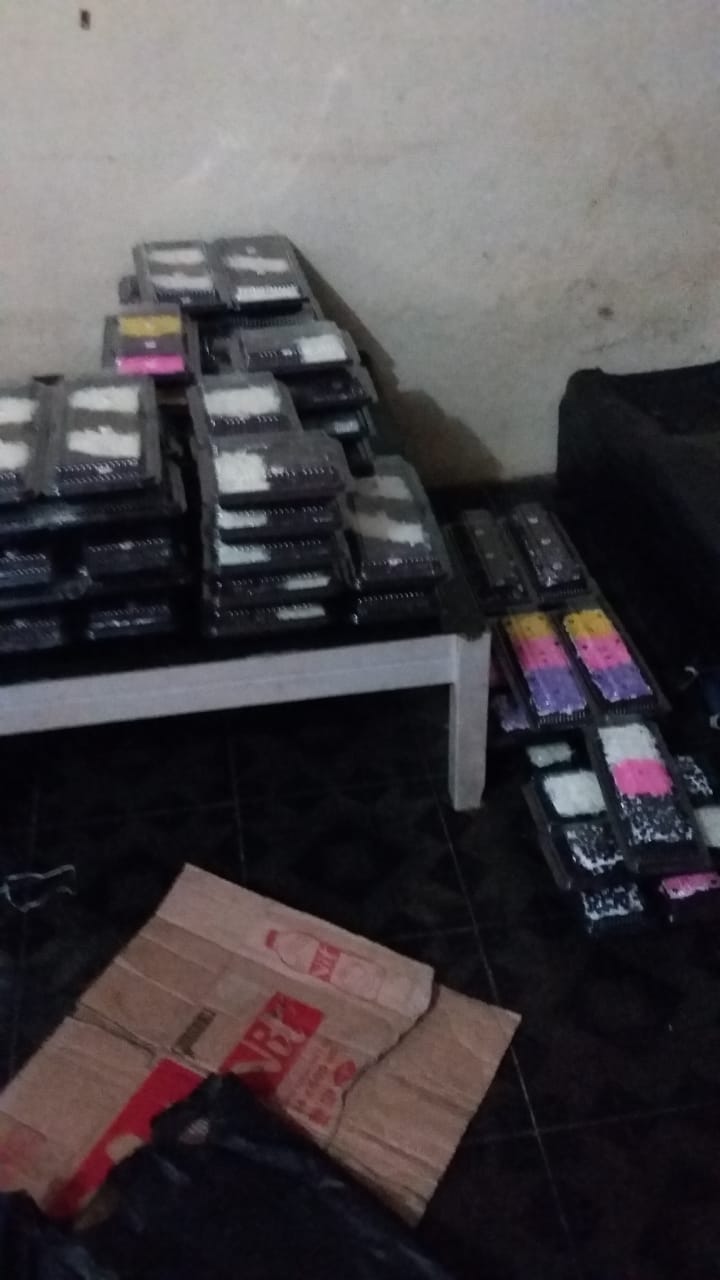 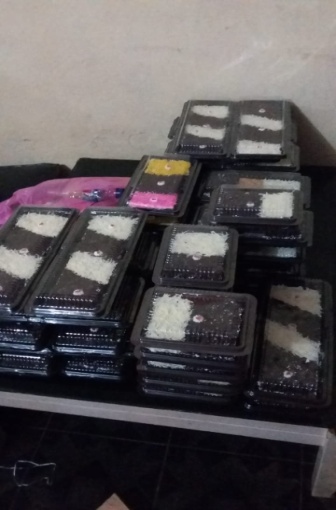 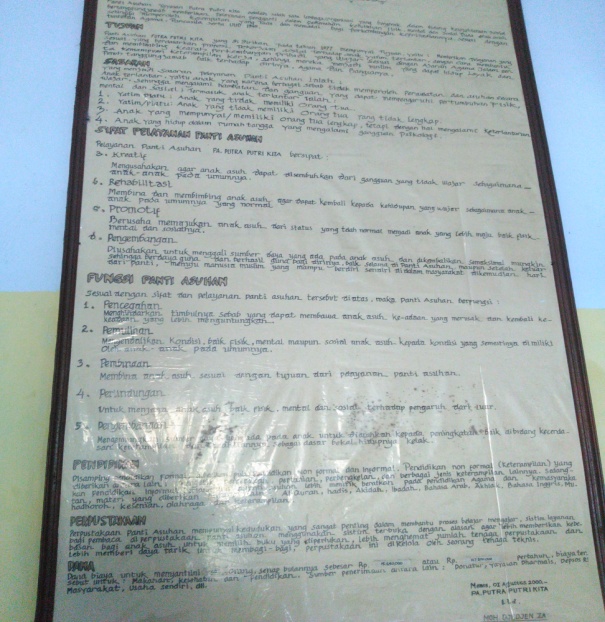 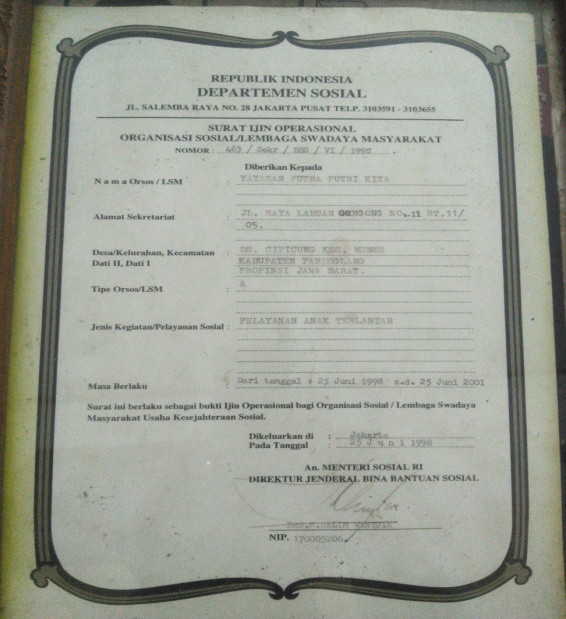 Gambar 1.4 foto bersama Guru-guru SMP dan SMK Al-Iqro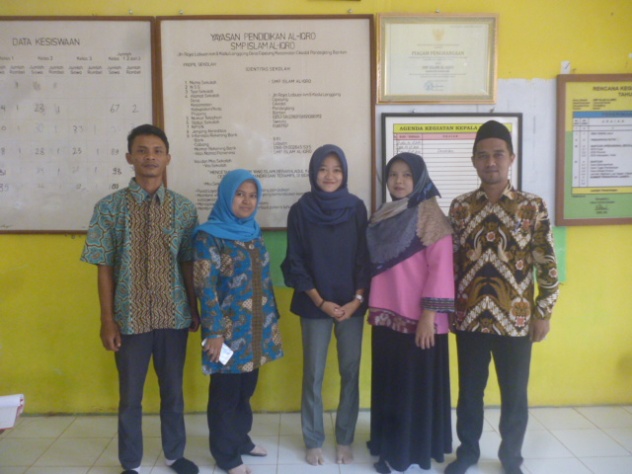 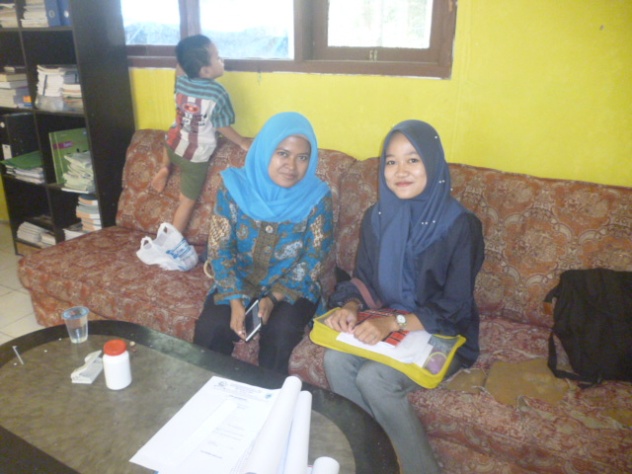 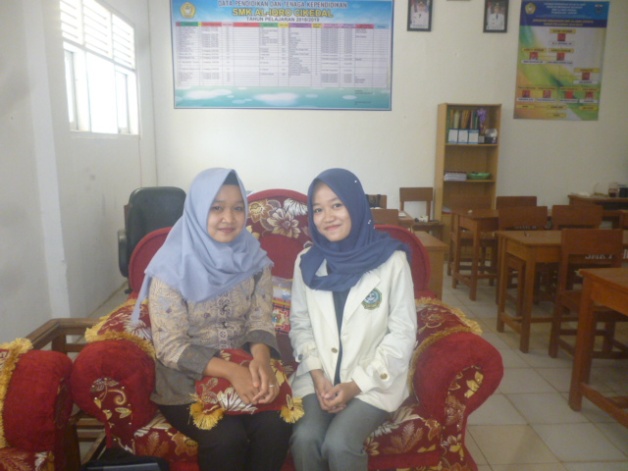 Gambar 1.5 foto Siswa dan Siswi SMP Al-Iqro dan SMK Al-Iqro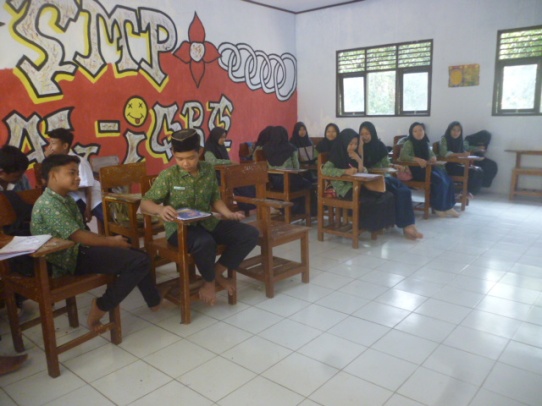 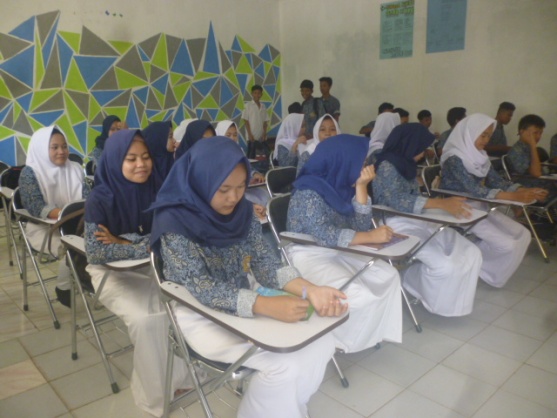 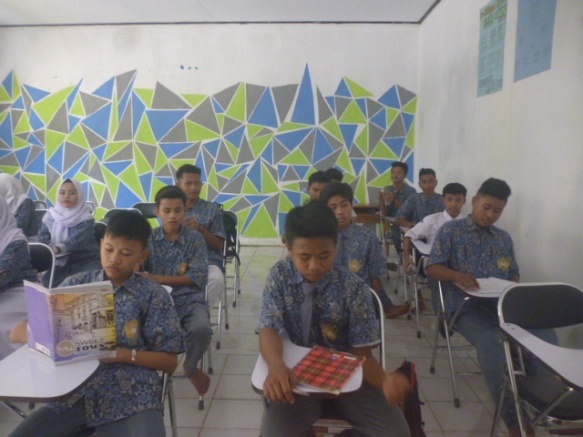 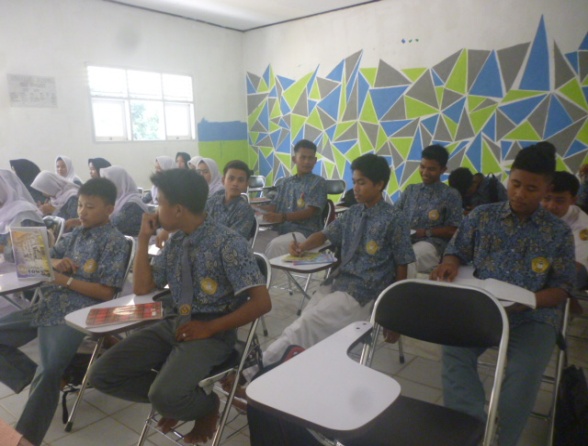 Gambar 1.6 foto bersama Guru SMK Al-Ittihad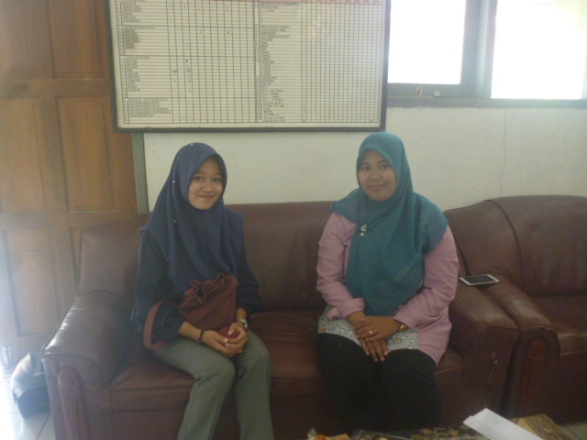 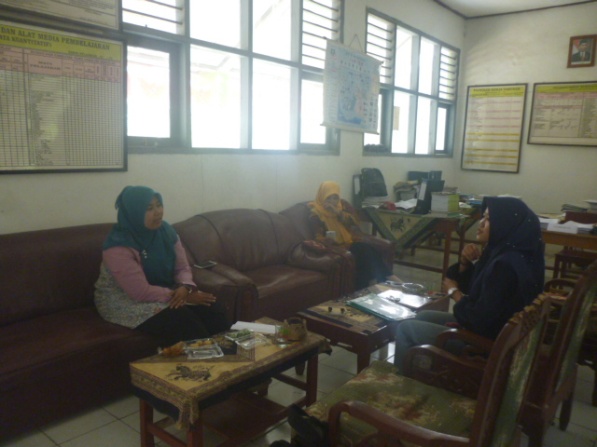 PEDOMAN WAWANCARA DENGAN ANAK DHUAFA YANG MENGALAMI MASALAH KEPERCAYAAN DIRI DI PANTI ASUHAN PUTRA PUTRI KITA MENES-PANDEGLANGSiapa nama anda?Dari mana anda berasal?Dimana anda bersekolah?Kelas berapakah anda sekarang?Siapa nama kedua orang tua anda?Apa pekerjaan kedua orang tua anda?Anda anak keberapa dari berapa bersaudara?Sudah berapa lama anda tinggal di panti asuhan?Apakah anda nyaman tinggal di panti asuhan? Apakah anda mengikuti semua kegiatan di panti asuhan?Apakah semua anak asuh bersikap ramah kepada anda?Apakah semua pengurus panti asuhan bersikap ramah kepada anda?Apakah anda memiliki banyak teman?Hal apa yang membuat anda merasa kurang percaya diri?Kegiatan apa yang paling anda sukai?Apa yang anda lakukan disaat merasa bosan di panti asuhan?ANGKET RESPONDENPanti Asuhan Putra Putri Kita Menes-PandeglangTahun 2018IdentitasHari/Tanggal		: Senin, 27 Agustus 2018Nama lengkap		:Kelas/Semester	:Nama Sekolah		:TTL			:Jenis Kelamin		: Alamat Asal		:Agama			:Anak Ke		: …	Dari	 …	Bersaudara Nama Orang Tua	Ayah		:	Ibu		:Pekerjaan Orang Tua	Ayah		:	Ibu		:Kegiatan yang Diikuti	Panti Asuhan	:	Sekolah	:Hoby			:Cita-cita		:	